Фотоотчет  о выставке творческих  новогодних  работ    «Зимних красок  хоровод».                                                                                                                                      Воспитатель: Шипулина Л.А.Зима – прекрасное  время  года!  Чудесные праздники, невероятная погода со снегом, метелями и вьюгами, морозными деньками. Замечательна она и тем, что пробуждает фантазию, воображение. А еще дети и взрослые с нетерпением ждут Новый год – самый любимый праздник.В  канун  Нового года в нашем детском саду была организована выставка новогодних поделок, рисунков, сделанных руками наших детей и их родителей. Это выставка семейных творческих работ, направленная на развитие совместного творчества взрослых и детей. Выставки совместных работ развивают творческие способности, мелкую моторику, цветовое восприятие, композиционные умения; обогащают  детско  – родительские отношения опытом ведения совместного творчества. Дети очень любят мастерить и рисовать. Они вместе с родителями мастерили   из разнообразных природных материалов.   Все желающие могли полюбоваться  экспонатами этой удивительной выставки.Вот такая у нас получилась выставка новогодних поделок в детском саду - яркая и оригинальная.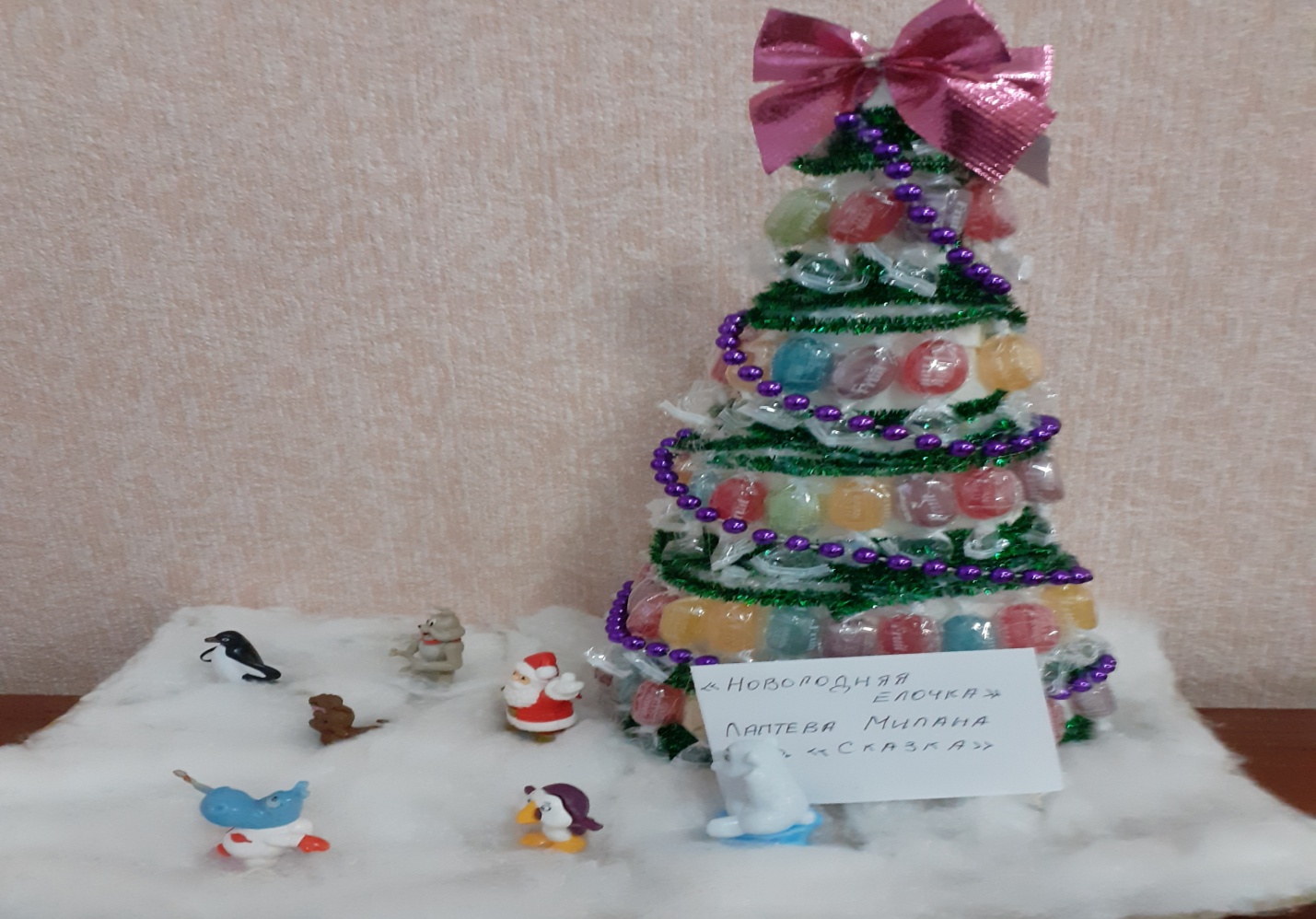 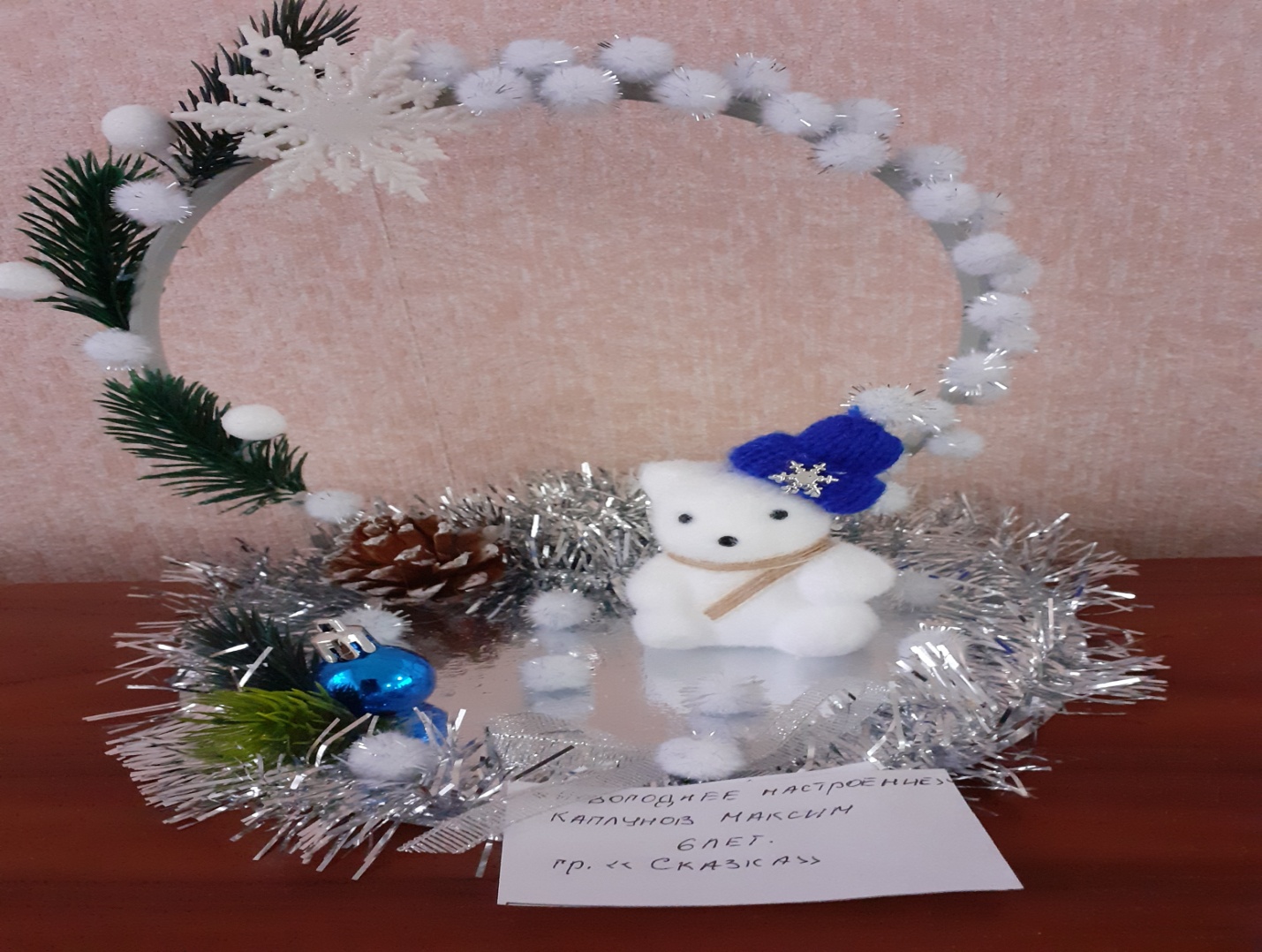 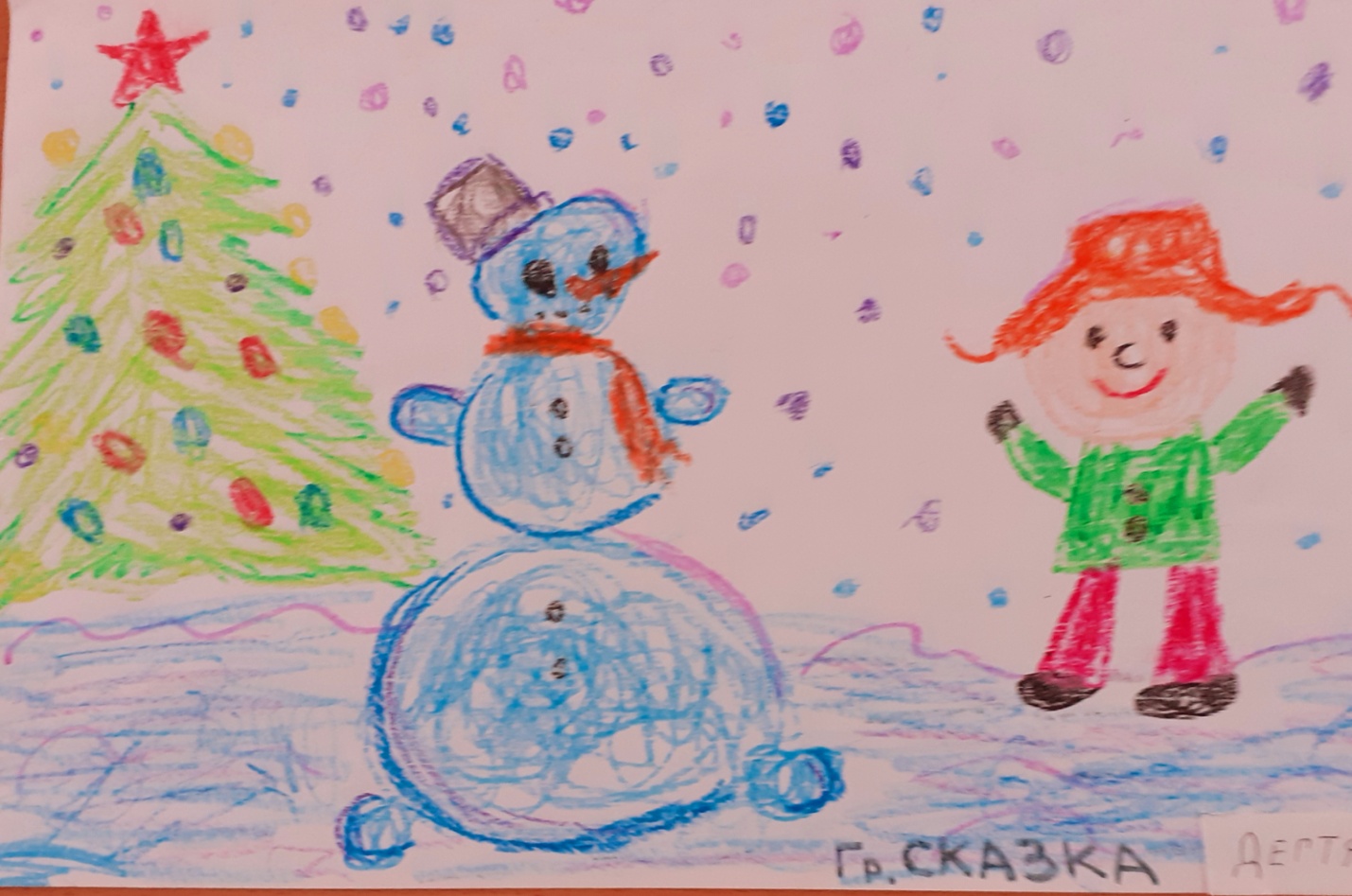 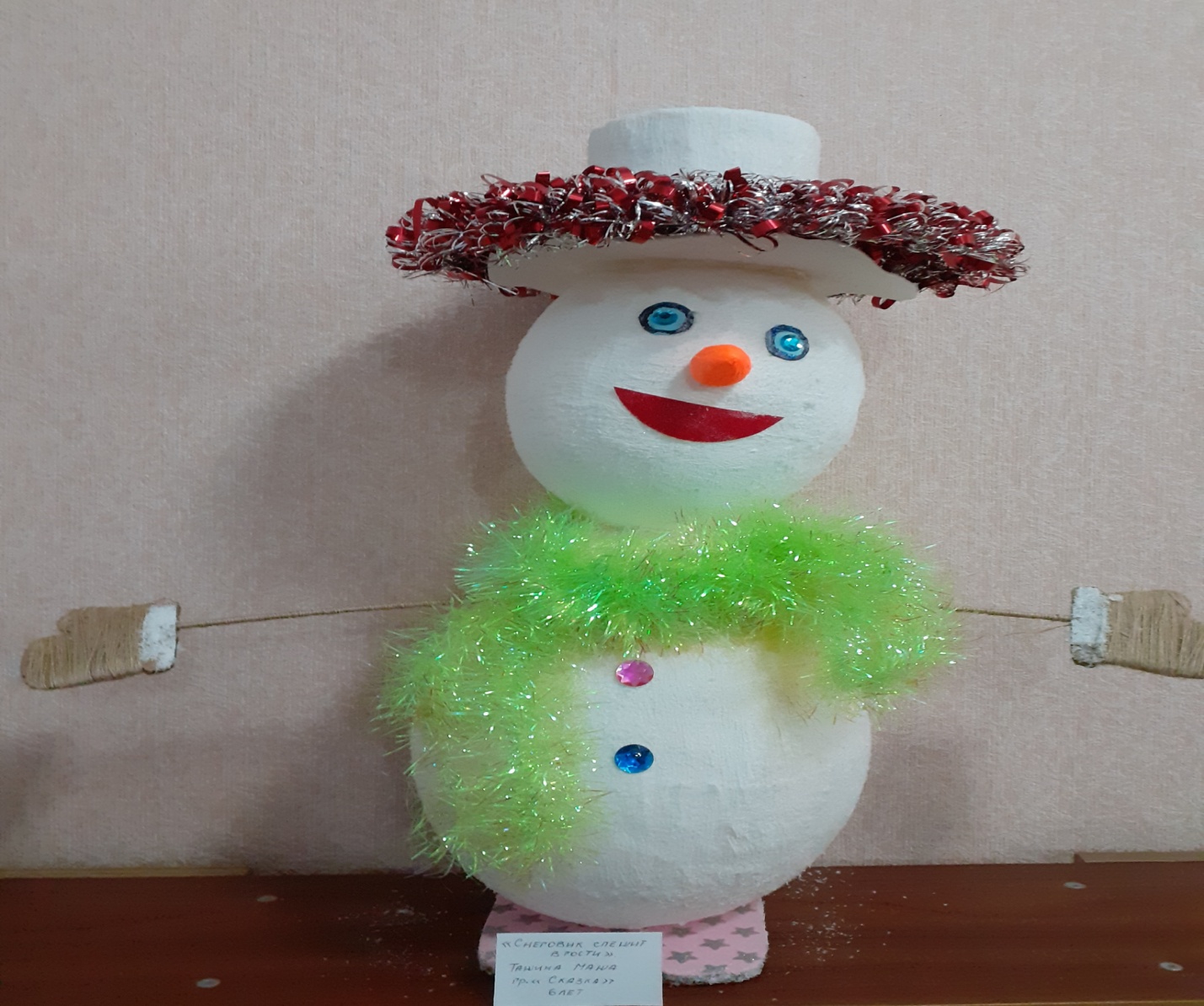 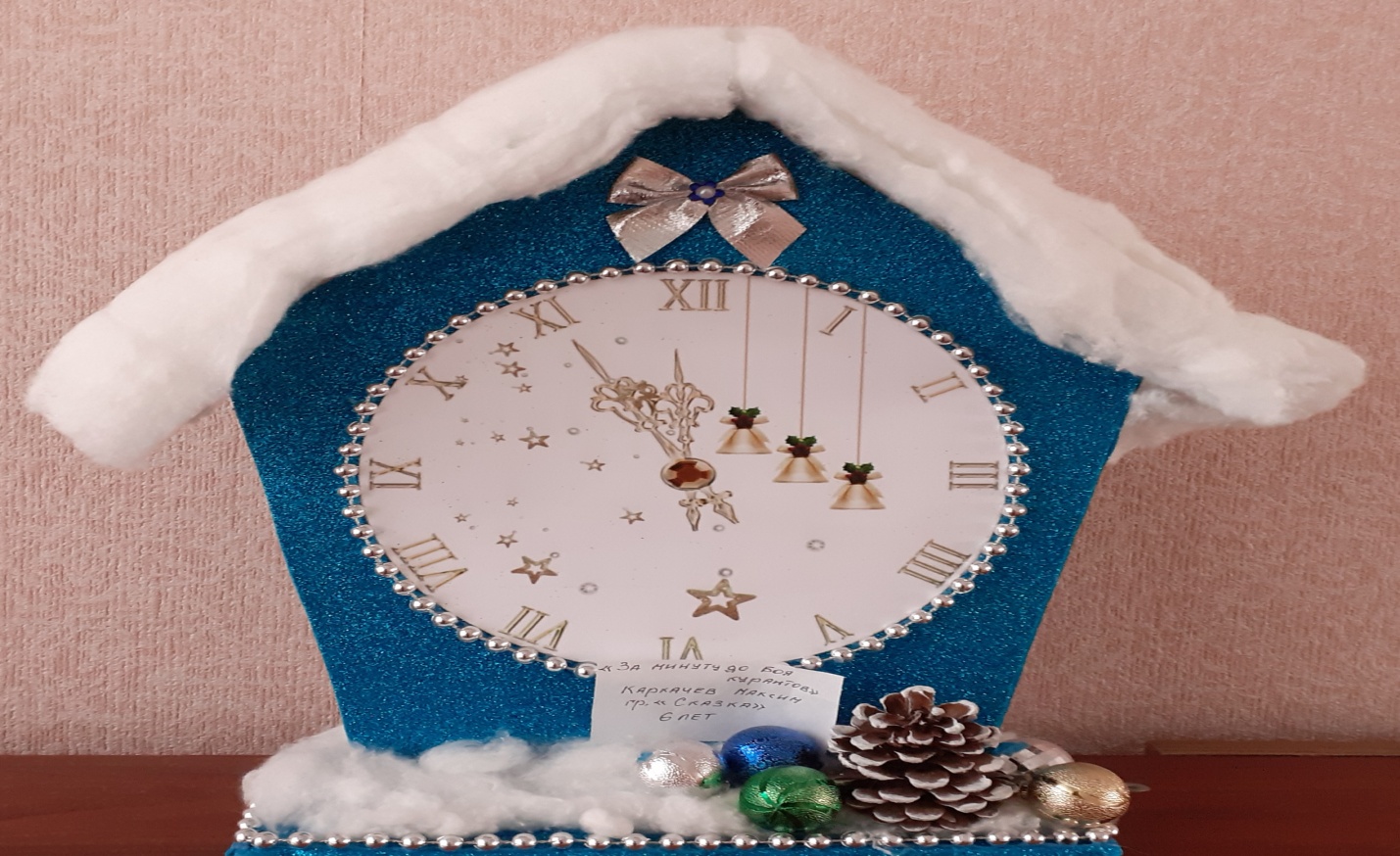 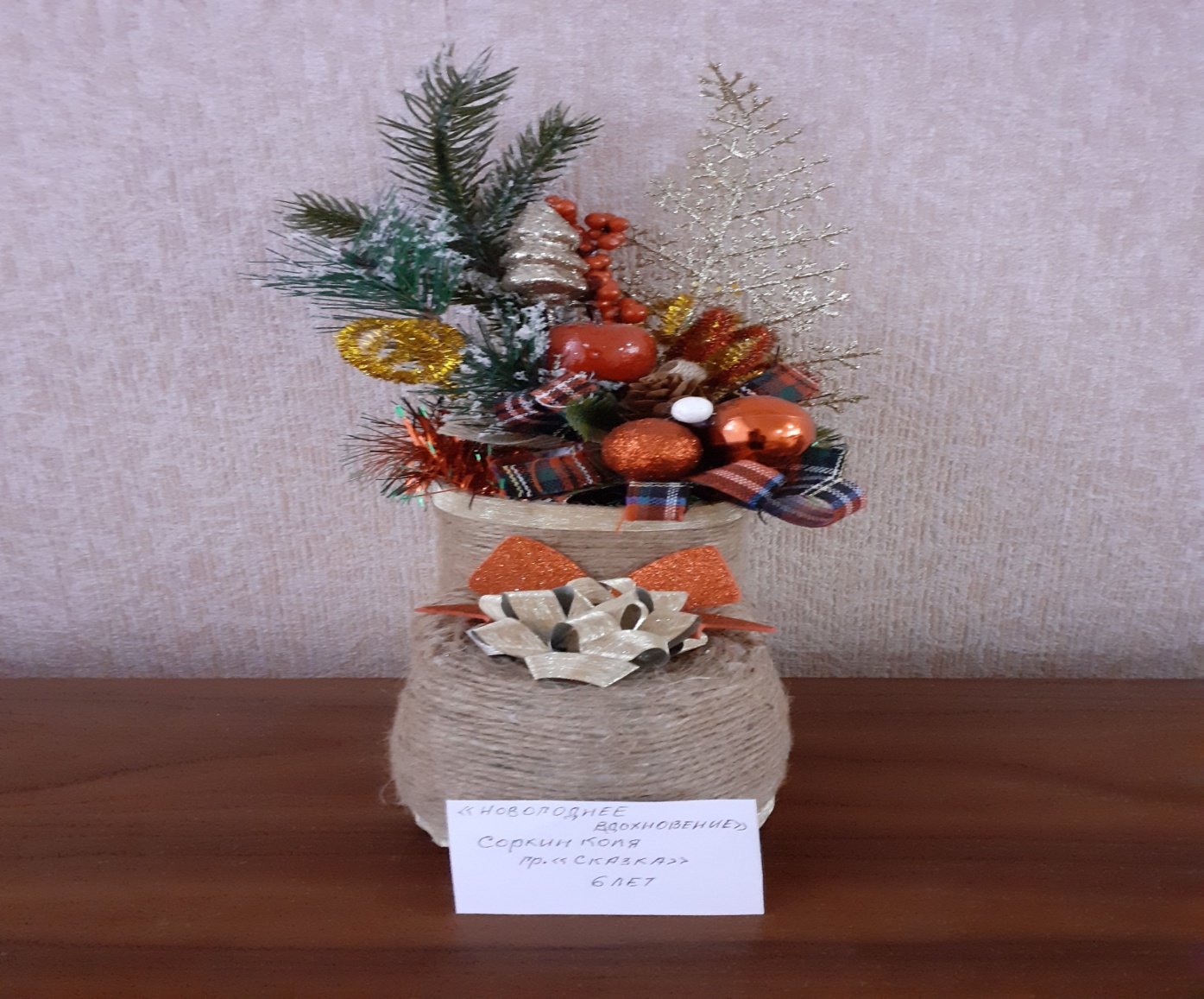 